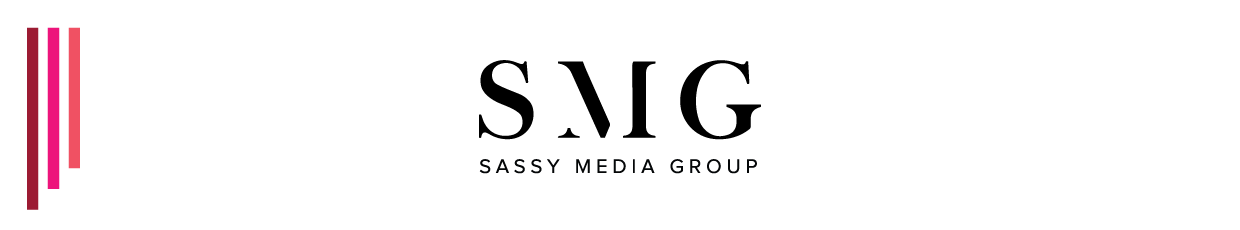 Managing Editor 
We are looking for a Managing Editor who will be responsible for leading Sassy Hong Kong and Sassy Mama Hong Kong’s editorial team. This is a senior role best suited to an experienced Editor with excellent writing and management skills, strategic problem-solving and excellent decision-making skills, strong industry contacts, and a solid understanding of data insights. Responsibilities: Responsible for all editorial content on Sassy and Sassy Mama Hong Kong-Develop and execute an editorial strategy that aligns with our brand voice and objectives, ensuring the consistent delivery of fresh, innovative and shareable content. -Plans, manages, and coordinates the site’s daily posts.-Overseas the Editorial Calendars, planning and scheduling posts and ensuring the timely covering of topics, holidays, etc. -Acts as the main writer on the sites as needed-Edits all posts and works with Editorial Team to schedule them on the backend-Writes weekly rounds up/feature stories-Collaborate with the Marketing team to optimize copy for SEO. - Use analytics tools to track key performance indicators performance and provide regular analysis to drive continuous improvement. Manage the Editorial Team-Lead and inspire a team of talented writers to create high-quality and engaging content that resonates with our target audience. -Oversee the end-to-end Editorial process, including ideation, content creation, editing, proofreading, publication, eDM and social promotion.  Manages the contributors and experts-Assigns topics, manages deadlines, edits texts, and schedules their posts-Manages contributor budget-Identifies and approaches new contributors and experts to join the Sassy teamWorks with Marketing and Sales Teams on editorial promotions-Deliver paid advertorials based on detailed briefs-Work as needed on marketing materials and take the Editorial lead on large projectsOther-Stay updated on industry trends, market insights, competitor analysis to identify areas for growth and improvement. -Act as a Sassy/Sassy Mama Ambassador by attending industry events, including press events, shop openings, etc. and executing timely coverage. - Hiring and training new EditorsRequirements:Proven experience as a Managing Editor, editor-in-chief or similar senior role. Exceptional writing, editing and proofreading skills with a strong command of grammar, style and tone. A creative and strategic thinker with the ability to translate ideas into compelling content. Strong leaderships skills with the ability to motivate a lead a team. Familiarity with digital publishing platforms, content management and SEO best practices. A deep understanding of Hong Kong’s lifestyle and culture scene, including the latest trends, events, and hotspots. Excellent organizational and time management skills, with the ability to work under pressure and meet deadlines whilst managing multiple projects. Proficiency in Wordpress, SEO, eDM creation (Ematic/Mailchimp or similar), google analytics, Facebook, Instagram Please send your CV and cover letter outlining how you are a good fit for this position, your vision for Sassy and Sassy Mama Hong Kong, and salary expectation to: jobs@sassymediagroup.com Subject line: Managing Editor - Your NameThe applicant must be eligible to work in Hong Kong and be based in Hong Kong (unfortunately we cannot sponsor a visa).